II. Критерии и показатели оценки заявок на участие в закупкеПриложение 1к порядку рассмотрения и оценки заявок на участие в конкурсеРекомендуемая форма предоставления информации для второй части заявки: «Квалификация участников закупки»*В случае применения показателя оценки, предусмотренного подпунктом «в» пункта 24 Положения об оценке заявок на участие в закупке товаров, работ, услуг для обеспечения государственных и муниципальных нужд, утвержденного Постановлением Правительства РФ от 31.12.2021 № 2604, Заказчик сам выбирает один или несколько детализирующих показателей оценки.Приложение к заявке на осуществление закупки                                      Утверждаю:Врио заместителя директора-главного инженера КОГКУ «Дорожный комитетКировской области»                                                                                                                                                                                                                                                                            ___________ С.А. Пульнов «____» ____________ 2023 г.ПОРЯДОКрассмотрения и оценки заявок на участие в конкурсеПриложение к заявке на осуществление закупки                                      Утверждаю:Врио заместителя директора-главного инженера КОГКУ «Дорожный комитетКировской области»                                                                                                                                                                                                                                                                            ___________ С.А. Пульнов «____» ____________ 2023 г.ПОРЯДОКрассмотрения и оценки заявок на участие в конкурсеПриложение к заявке на осуществление закупки                                      Утверждаю:Врио заместителя директора-главного инженера КОГКУ «Дорожный комитетКировской области»                                                                                                                                                                                                                                                                            ___________ С.А. Пульнов «____» ____________ 2023 г.ПОРЯДОКрассмотрения и оценки заявок на участие в конкурсеПриложение к заявке на осуществление закупки                                      Утверждаю:Врио заместителя директора-главного инженера КОГКУ «Дорожный комитетКировской области»                                                                                                                                                                                                                                                                            ___________ С.А. Пульнов «____» ____________ 2023 г.ПОРЯДОКрассмотрения и оценки заявок на участие в конкурсеI. Информация о заказчике и закупке товаров, работ, услуг для обеспечения государственных и муниципальных нуждI. Информация о заказчике и закупке товаров, работ, услуг для обеспечения государственных и муниципальных нуждI. Информация о заказчике и закупке товаров, работ, услуг для обеспечения государственных и муниципальных нуждI. Информация о заказчике и закупке товаров, работ, услуг для обеспечения государственных и муниципальных нуждКодыКодыПолное наименованиеЗаполняется полное наименование организации (Заказчик)ИННЗаполняетсяЗаполняетсяКППЗаполняетсяЗаполняетсяМесто нахождения, телефон, адрес электронной почтыЗаполняется место нахождения, телефон, адрес электронной почты (Заказчика)по ОКТМОЗаполняетсяЗаполняетсяНаименование бюджетного, автономного учреждения,ИННгосударственного, муниципального унитарного предприятия, иного юридического лица, которому переданы полномочия государственного, муниципального заказчикаКППМесто нахождения, телефон, адрес электронной почтыпо ОКТМОНаименование объекта закупкиНаименование предмета контракта№Критерий оценкиЗначимость критерия оценки, процентовПоказатель оценкиЗначимость показателя оценки, процентовПоказатель оценки, детализирующий показатель оценкиЗначимость показателя, детализирующего показатель оценки, процентовФормула оценки или шкала оценки1Цена контракта, сумма цен единиц товара, работы, услуги60----а) Значение количества баллов по критерию оценки "цена контракта, сумма цен единиц товара, работы, услуги", присваиваемое заявке, которая подлежит в соответствии с Федеральным законом 44-ФЗ оценке по указанному критерию оценки, БЦi определяется по формуле,где:Цi – предложение участника закупки о цене контракта, заявка (часть заявки) которого подлежит в соответствии с Федеральным законом 44-ФЗ оценке по критерию оценки «цена контракта, сумма цен единиц товара, работы, услуги» (далее – ценовое предложение);Цл – наилучшее ценовое предложение из числа предложенных в соответствии с Федеральным законом 44-ФЗ участниками закупки, заявки (части заявки) которых подлежат оценке по критерию оценки «цена контракта, сумма цен единиц товара, работы, услуги».б) в случае если по результатам применения формулы, предусмотренной подпунктом "а" настоящего пункта, при оценке хотя бы одной заявки получено значение, являющееся отрицательным числом, значение количества баллов по критерию оценки "цена контракта, сумма цен единиц товара, работы, услуги" всем заявкам, подлежащим в соответствии с Федеральным законом оценке по указанному критерию оценки (БЦi), определяется по формуле:где:Цнач – начальная (максимальная) цена контракта2Квалификация участников закупки, в том числе наличие у них финансовых ресурсов, оборудования и других материальных ресурсов на праве собственности или ином законном основании, опыта работы, связанного с предметом контракта, и деловой репутации, специалистов и иных работников определенного уровня квалификации40наличие у участников закупки опыта выполнения работы связанного с предметом контракта100*Характеристика квалификации участников закупки №1(Общее количество исполненных контрактов)100оценка заявок осуществляется по формуле, предусмотренной пп.б п.20 Положения, 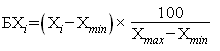 где:Хmax - максимальное значение, содержащееся в заявках (частях заявок), подлежащих в соответствии с Федеральным законом №44 - ФЗ оценке по критерию оценки "квалификация участников закупки ";Хmin - минимальное значение, содержащееся в заявках (частях заявок), подлежащих в соответствии с Федеральным законом №44 - ФЗ оценке по критерию оценки "Квалификация участников закупки»;Хi - значение, содержащееся в предложении участника закупки, заявка (часть заявки) которого подлежит в соответствии с Федеральным законом №44-ФЗ оценке по критерию оценки "квалификация участников закупки ";III. Отдельные положения о применении отдельных критериев оценки, показателей оценки и показателей оценки, детализирующих показатели оценки, предусмотренных разделом II настоящего документаNНаименование критерия оценки, показателя оценки, показателя оценки, детализирующего показатель оценки, при применении которого устанавливается положение, предусмотренное графой 3Положение о применения критерия оценки, показателя оценки, показателя оценки, детализирующего показатель оценки123Порядок оценки заявок на участие в конкурсе осуществляется в соответствии со статьей 32 Федерального закона от 05.04.2013 №44-ФЗ и с постановлением Правительства РФ от 31.12.2021 №2604 «Об оценке заявок на участие в закупке товаров, работ, услуг для обеспечения государственных и муниципальных нужд, внесении изменений в пункт 4 постановления Правительства РВ от 20 декабря 2021 г. №2369 и признании утратившими силу некоторых актов и отдельных положений некоторых актов Правительства РФ».Порядок оценки заявок на участие в конкурсе осуществляется в соответствии со статьей 32 Федерального закона от 05.04.2013 №44-ФЗ и с постановлением Правительства РФ от 31.12.2021 №2604 «Об оценке заявок на участие в закупке товаров, работ, услуг для обеспечения государственных и муниципальных нужд, внесении изменений в пункт 4 постановления Правительства РВ от 20 декабря 2021 г. №2369 и признании утратившими силу некоторых актов и отдельных положений некоторых актов Правительства РФ».Порядок оценки заявок на участие в конкурсе осуществляется в соответствии со статьей 32 Федерального закона от 05.04.2013 №44-ФЗ и с постановлением Правительства РФ от 31.12.2021 №2604 «Об оценке заявок на участие в закупке товаров, работ, услуг для обеспечения государственных и муниципальных нужд, внесении изменений в пункт 4 постановления Правительства РВ от 20 декабря 2021 г. №2369 и признании утратившими силу некоторых актов и отдельных положений некоторых актов Правительства РФ».1Критерий:«Цена контракта, сумма цен единиц товара, работы, услуги»Наилучшим является минимальное ценовое предложение. Заявкам, содержащим наилучшее ценовое предложение, а также предложение, равное такому наилучшему ценовому предложению, присваивается 100 баллов.2Критерий:«Квалификация участников закупки». Показатель: Подпункт «в» пункта 24 Положения «Наличие у участников закупки опыта работы, связанного с предметом контракта (в соответствии с абзацем 4 подпункта «в» пункта 24 - автомобильная дорога)»;К оценке принимаются исключительно исполненный договор (договора), предусматривающий выполнение работ на объекте: «Автомобильная дорога», который (которые) относится к контракту (контрактам), предусматривающий выполнение работ по ремонту, содержанию, строительству, реконструкции, капитальному ремонту автомобильных дорог.Перечень документов, подтверждающих наличие у участника закупки опыта выполнения работы, связанного с предметом контракта:- исполненный договор (договоры), акт (акты) приемки выполненных работ, составленные при исполнении такого договора (договоров) (в том числе если к ним не приложена проектная документация (если проектная документация является приложением к таким документам)).Последний акт, составленный при исполнении договора, должен быть подписан не ранее чем за 5 лет до даты окончания срока подачи заявок. К оценке принимаются исполненные участником закупки с учетом правопреемства (в случае наличия в заявке подтверждающего документа) гражданско-правовые договоры, в том числе заключенные и исполненные в соответствии с Федеральным законом 44-ФЗ, 223-ФЗ.            К оценке принимается исключительно исполненный договор (договоры), при исполнении которого поставщиком (подрядчиком, исполнителем) исполнены требования об уплате неустоек (штрафов, пеней) (в случае начисления неустоек).К оценке принимаются документы, в случае их представления в заявке в полном объеме и со всеми приложениями, за исключением случаев, если к ним не приложена проектная документация (если проектная документация является приложением к таким документам). Такие документы направляются в форме электронных документов или в форме электронных образов бумажных документов.№ п/пПредмет контракта (договора)Наименование Заказчика по контракту/договору, в том числе ИНННомер и дата контракта (договора)  Дата последнего акта, составленного при исполнении  контракта (договора)Цена исполненного контракта (договора)123456